ΑΙΤΗΣΗ ΑΝΑΝΕΩΣΗΣ ΕΓΓΡΑΦΗΣ ΥΠΟΨΗΦΙΟΥ ΔΙΔΑΚΤΟΡΑ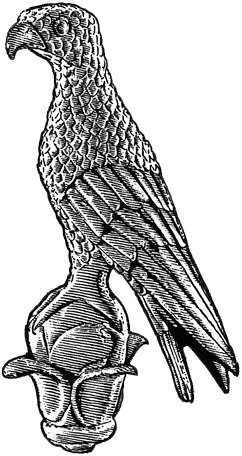 Επώνυμο: 	Όνομα: Πατρώνυμο: Μητρώνυμο: Αριθμ. Μητρώου: Κιν. τηλέφωνο: e-mail:      Ακαδημ. έτος εγγραφής:      Τριμελής συμβουλευτική επιτροπή:    Παράταση σπουδών έως (αν υπάρχει):………   ……………………………………………………………………Προςτο Δ.Δ.Π.Δ.Σ. «Ελληνική Φιλοσοφία -  Φιλοσοφία των Επιστημών»του Πανεπιστημίου ΙωαννίνωνΠαρακαλώ να κάνετε δεκτή την αίτησή μου για την ανανέωση της εγγραφής μου ως υποψήφιου/ας διδάκτορος στο Δ.Δ.Π.Δ.Σ. «Ελληνική Φιλοσοφία-Φιλοσοφία των Επιστημών» του Πανεπιστημίου Ιωαννίνων 	για το εαρινό εξάμηνο του ακαδημαϊκού έτους 2023-2024.Ιωάννινα,  / /2024	Ο/Η Αιτών/ούσα                (ονοματεπώνυμο & υπογραφή)